Figure S1-1. Prevalence of "Sensory numbness in both hands" (Q1) in each sensory disturbance level (χ2(10) =227.8, p=0.000)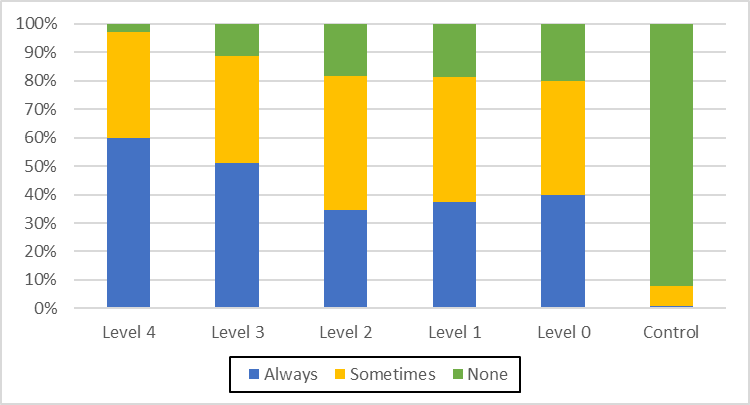 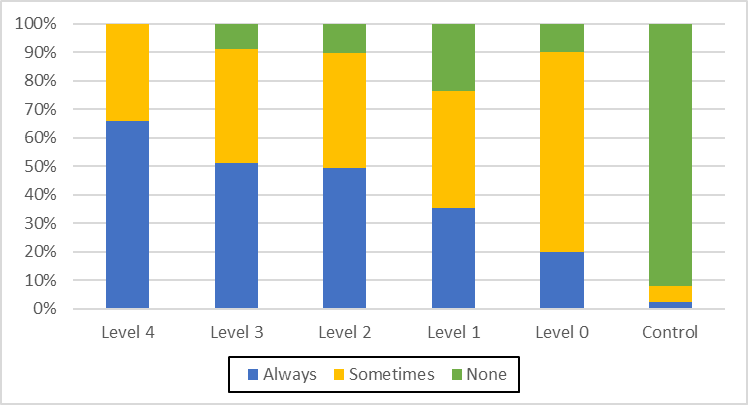 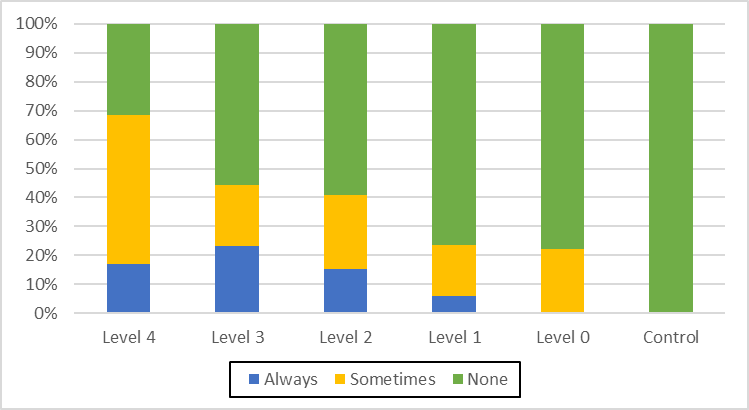 Figure S1-3. Prevalence of "No pain when burn or wounded" (Q5) in each sensory disturbance level (χ2(10) =101.8, p=0.000)Figure S1-2. Prevalence of "Sensory numbness in both legs" (Q2) in each sensory disturbance level (χ2(10) =200.8, p=0.000)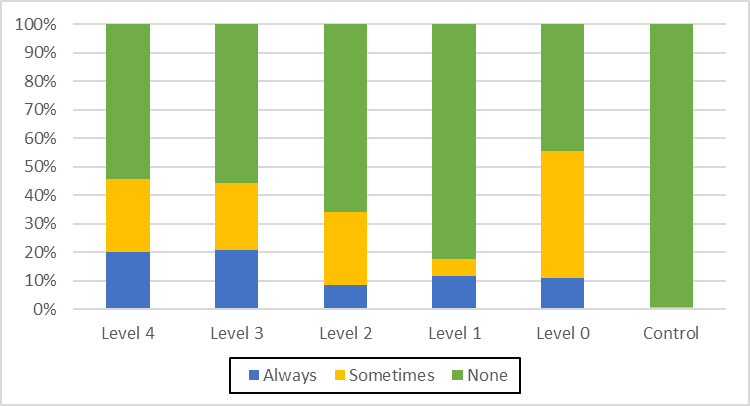 Figure S1-4. Prevalence of "Difficulty in judging the adequate temperature of bath water" (Q6) in each sensory disturbance level (χ2(10) =74.8, p=0.000)Figure S1-5. Prevalence of "Hanging a bag with elbow or shoulder instead of holding it in your hand" (Q7) in each sensory disturbance level (χ2(10) =158.5, p=0.000)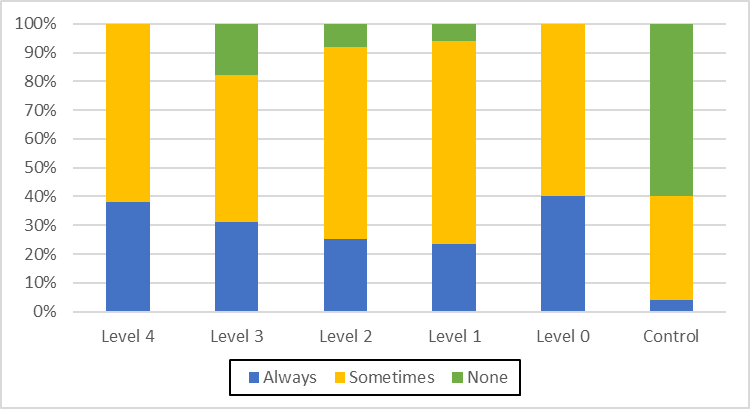 Figure S1-7. Prevalence of "Muscle cramps" (Q11) in each sensory disturbance level (χ2(10) =113.5, p=0.000)Figure S1-6. Prevalence of "Headache" (Q8) in each sensory disturbance level (χ2(10) =128.2, p=0.000)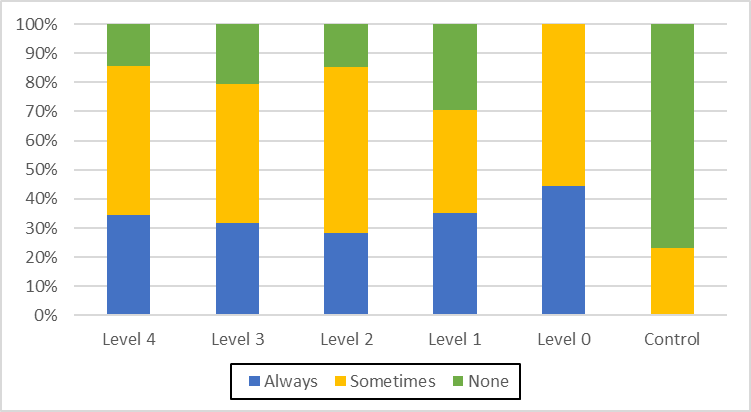 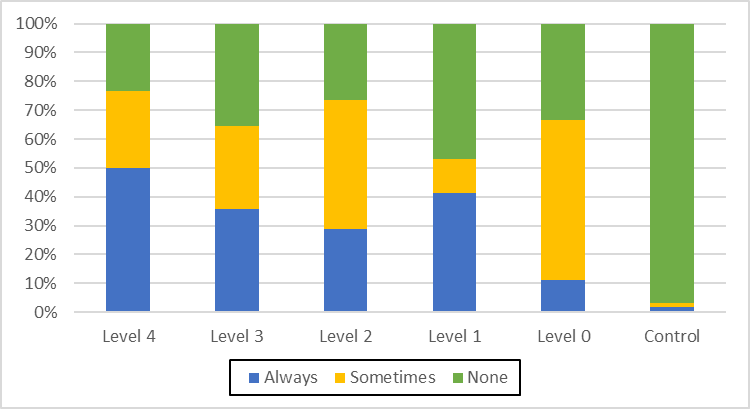 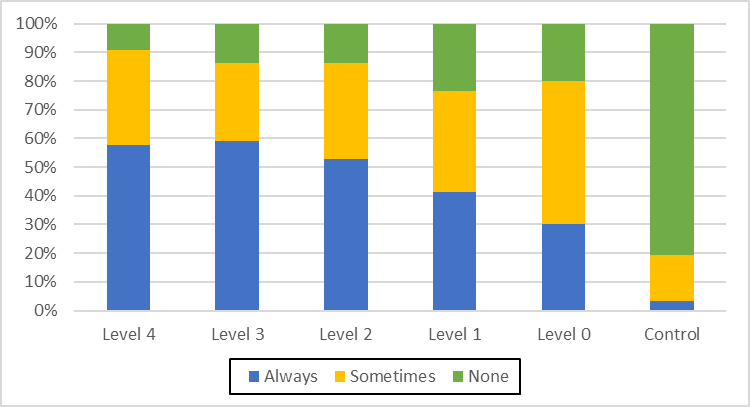 Figure S1-8. Prevalence of "Disturbed vision" (Q12) in each sensory disturbance level (χ2(10) =152.7, p=0.000)Figure S1-9. Prevalence of "Difficulty in recognizing a thing in your sight when you continue to stare it" (Q14) in each sensory disturbance level (χ2(10) =121.3, p=0.000)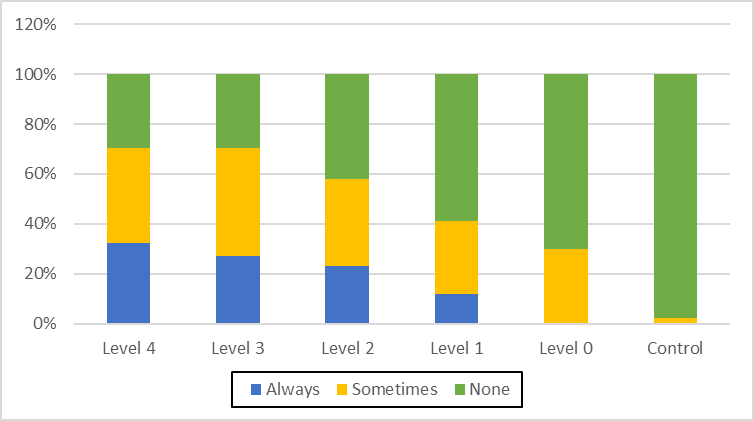 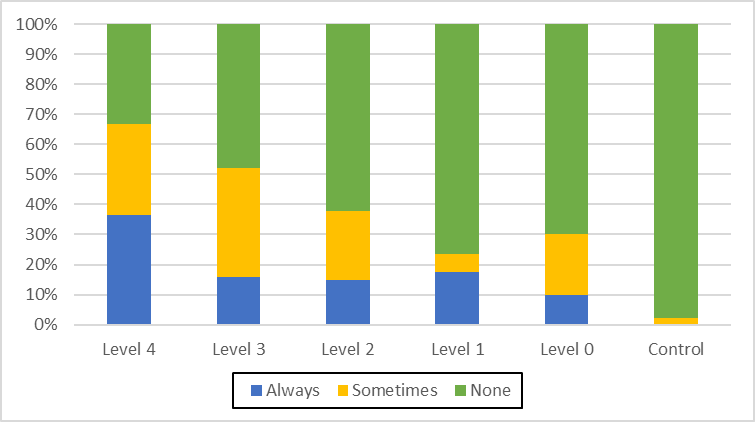 Figure S1-11. Prevalence of "Difficulty in tasting" (Q20) in each sensory disturbance level (χ2(10) =92.3, p=0.000)Figure S1-10. Prevalence of "Difficulty in smelling" (Q19) in each sensory disturbance level (χ2(10) =76.1, p=0.000)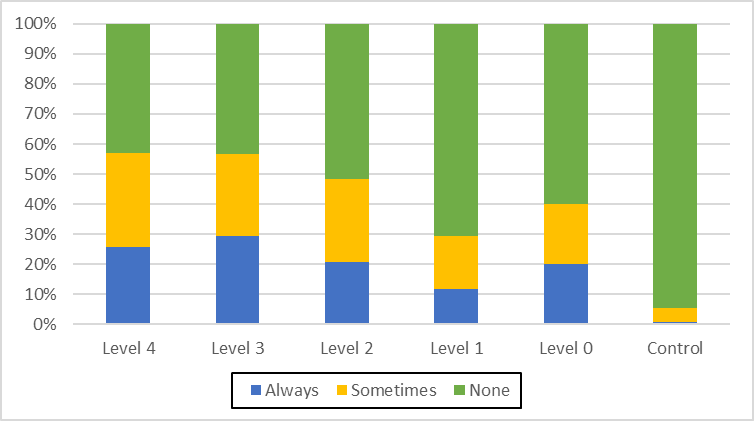 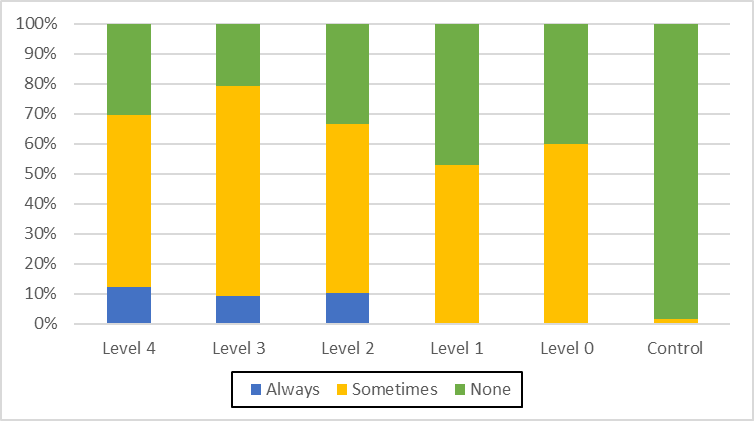 Figure S1-12. Prevalence of "Stumbling on flat ground" (Q22) in each sensory disturbance level (χ2(10) =149.3, p=0.000)Figure S1-13. Prevalence of "Difficulty in wearing slippers" (Q23) in each sensory disturbance level (χ2(10) =165.7, p=0.000)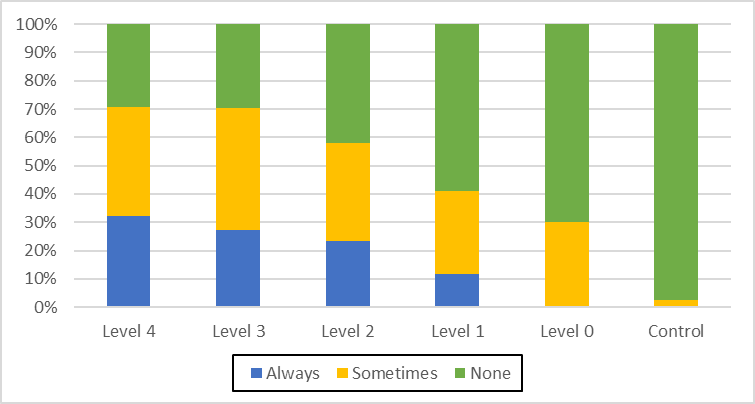 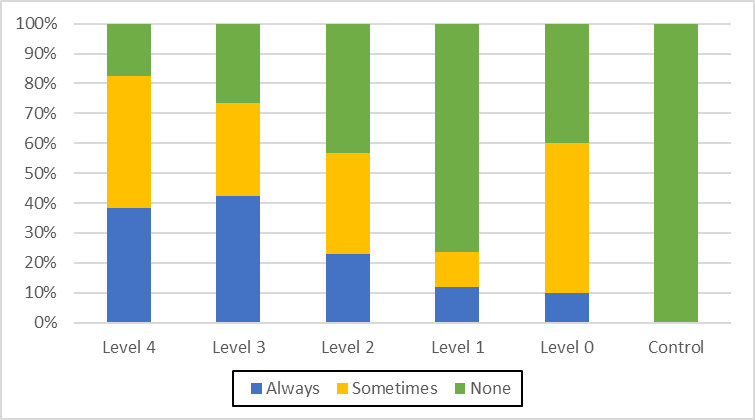 Figure S1-15. Prevalence of "Difficulty in buttoning" (Q26) in each sensory disturbance level (χ2(10) =155.4, p=0.000)Figure S1-14. Prevalence of "Coming off your slippers or sandals while walking" (Q24) in each sensory disturbance level (χ2(10) =173.0, p=0.000)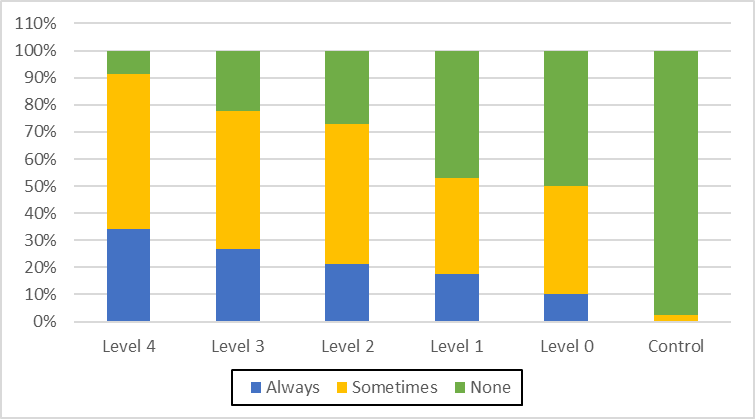 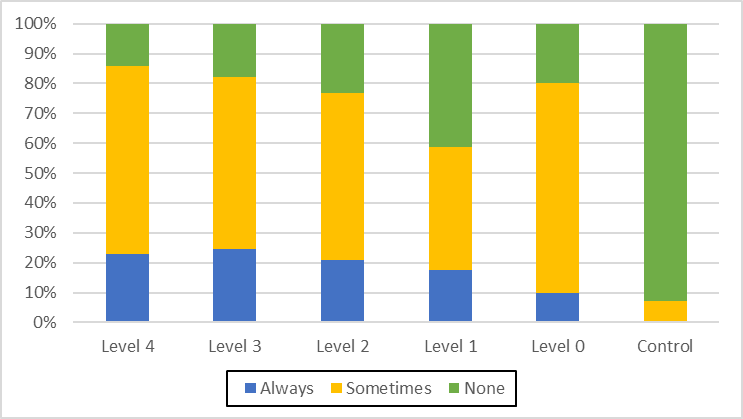 Figure S1-16. Prevalence of "Dropping things in the hand" (Q27) in each sensory disturbance level (χ2(10) =162.2, p=0.000)Figure S1-17. Prevalence of "Dropping chopsticks while eating" (Q28) in each sensory disturbance level (χ2(10) =139.7, p=0.000)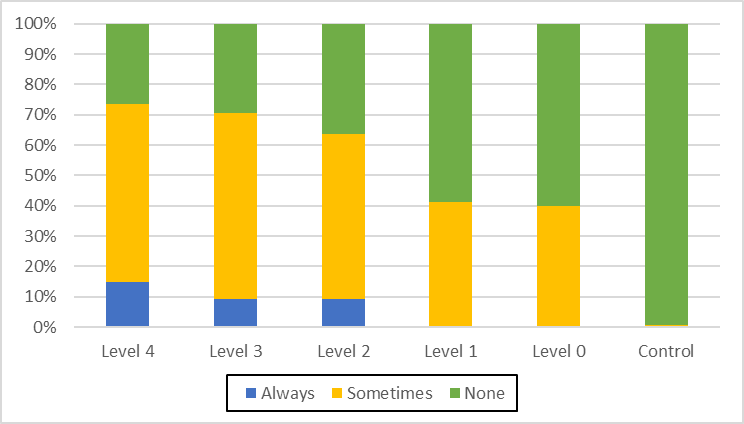 Figure S1-18. Prevalence of "Hand tremor while moving" (Q32) in each sensory disturbance level (χ2(10) =142.5, p=0.000)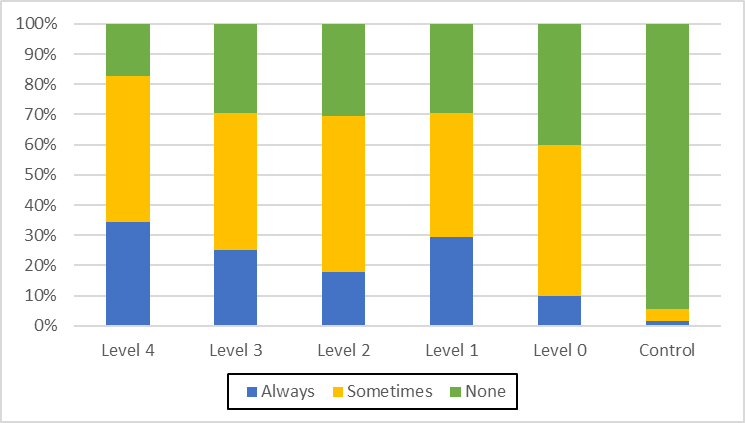 Table S1-1. Threshold of "minimal tactile sense" in each touch disturbance type by examination (Evaluator size = log([gram]) + 4)Table S1-2. Threshold of "vibration sense" in each touch disturbance type by examination (second)Table S1-3. Threshold of "position sense" in each touch disturbance type by examination (mm)Table S1-3. (Cont.)Table S1-4. Threshold of "" in each touch disturbance type by examination (degree)Table S1-5. Threshold of visual field by Goldmann's perimeter in each touch disturbance type by examination (dB)Table S1-6. Auditory acuity by audiometer in each touch disturbance type by examination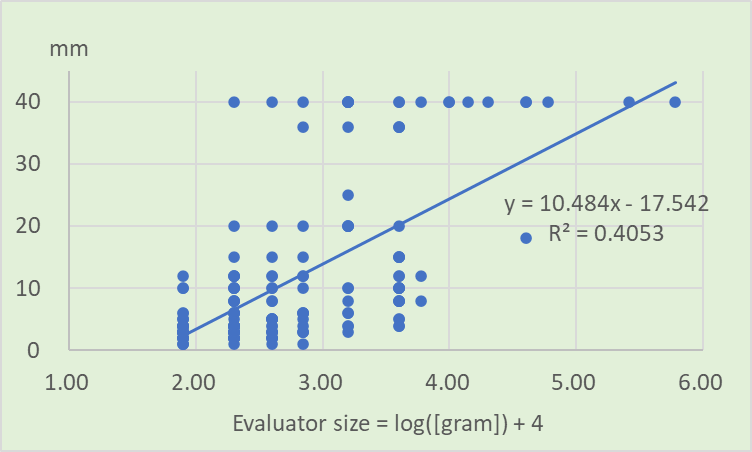 Figure S2-1. Relation between minimal tactile sense and two-point discrimination sense (Lower lip) - Exposed group (n=184).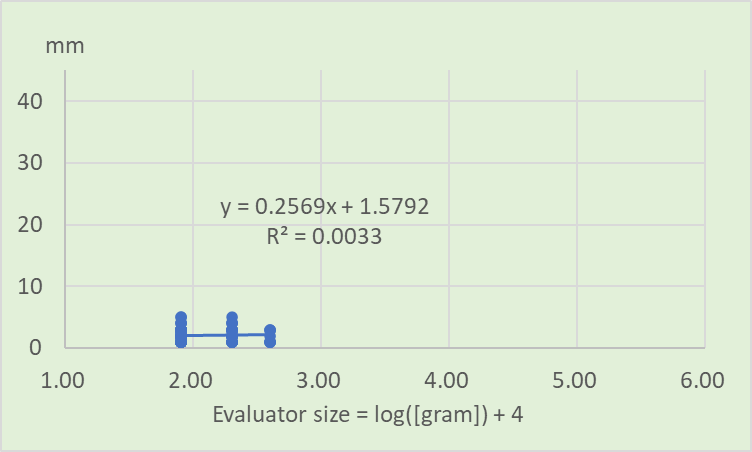 Figure S2-2. Relation between minimal tactile sense and two-point discrimination sense (Lower lip) - Control group (n=128).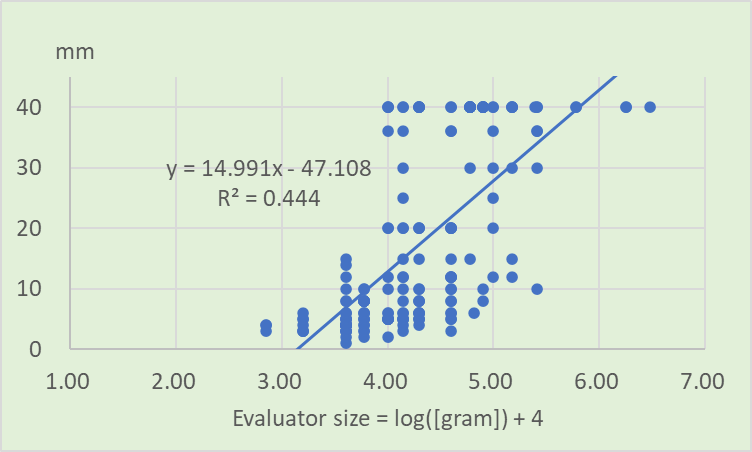 Figure S2-3. Relation between minimal tactile sense and two-point discrimination sense (Right index finger) - Exposed group (n=188).Figure S2-4. Relation between minimal tactile sense and two-point discrimination sense (Right index finger) - Control group (n=126).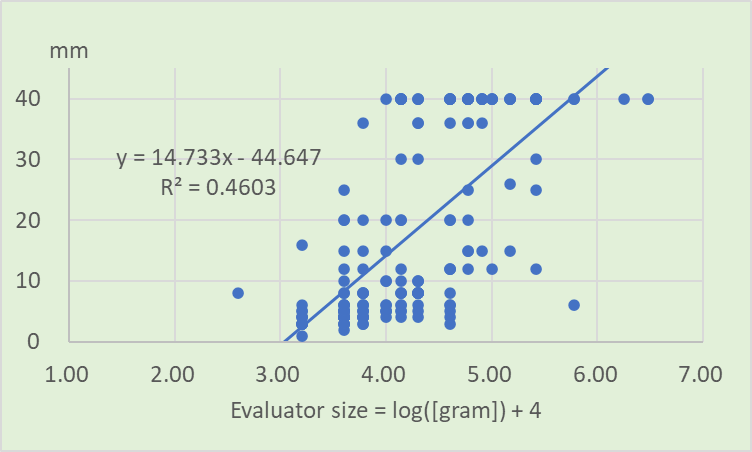 Figure S2-5. Relation between minimal tactile sense and two-point discrimination sense (Left index finger) - Exposed group (n=188).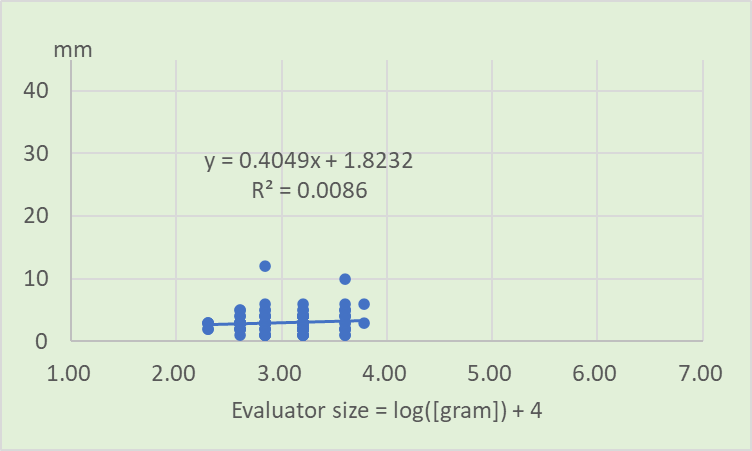 Figure S2-6. Relation between minimal tactile sense and two-point discrimination sense (Left index finger) - Control group (n=127).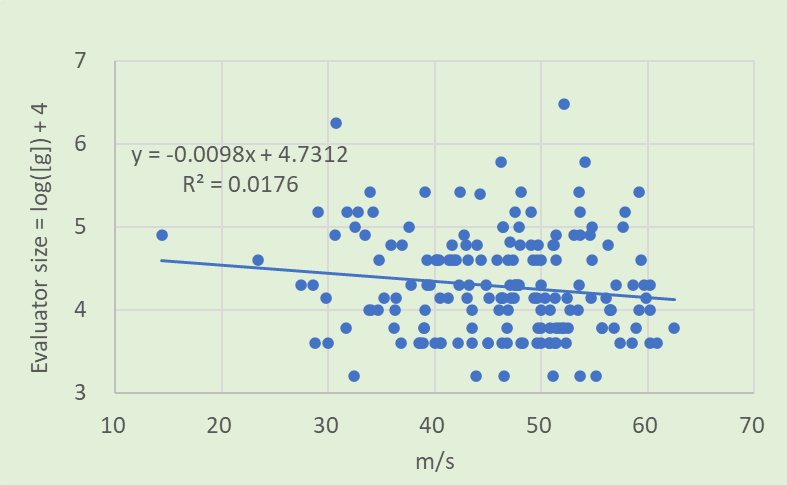 Figure S3-1. Threshold of minimal tactile sense in right index finger and SCV in right median nerve (n=179)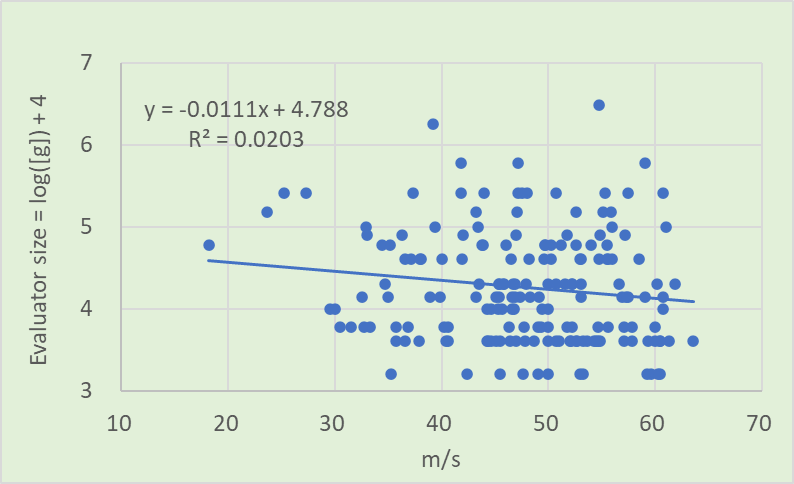 Figure S3-2. Threshold of minimal tactile sense in left index finger and SCV in left median nerve (n=179)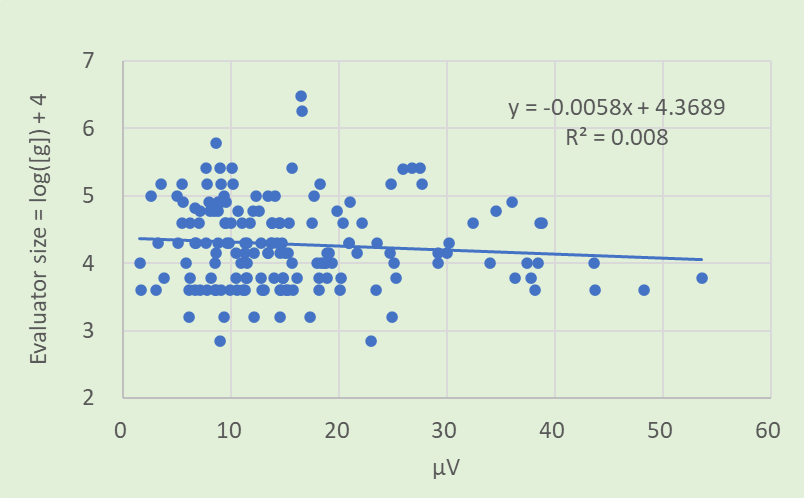 Figure S3-3. Threshold of minimal tactile sense in right index finger and SCA in right median nerve (n=165)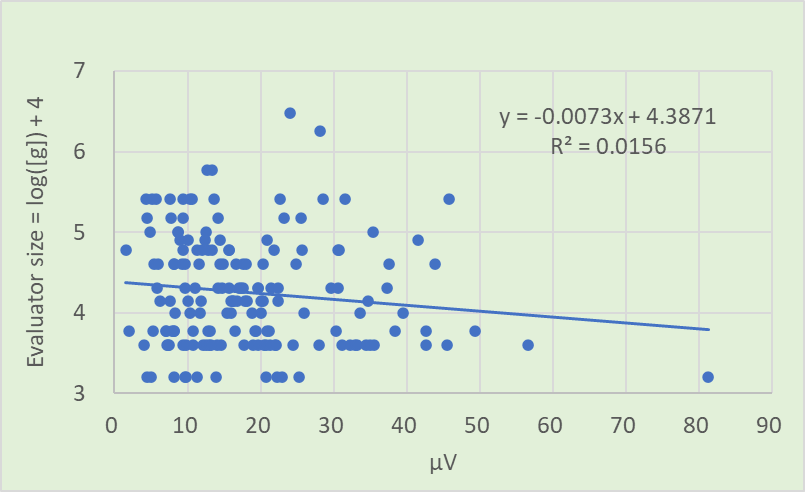 Figure S3-4. Threshold of minimal tactile sense in left index finger and SCA in left median nerve (n=165)Table S2-1 Beta coefficient and 95% confidence interval in multivariate analysis on the data of Figure S3-1Table S2-2 Beta coefficient and 95% confidence interval in multivariate analysis on the data of Figure S3-2Table S2-3 Beta coefficient and 95% confidence interval in multivariate analysis on the data of Figure S3-3Table S2-4 Beta coefficient and 95% confidence interval in multivariate analysis on the data of Figure S3-4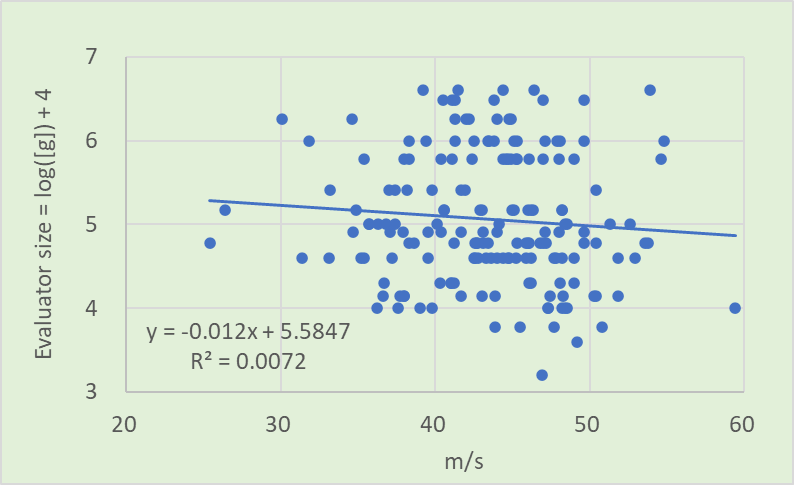 Figure S3-5. Threshold of minimal tactile sense in right toe and SCV in right sural nerve (n=175)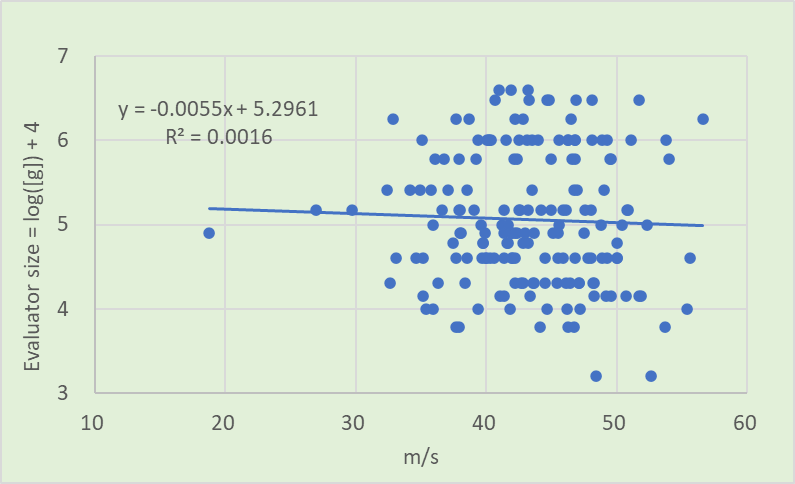 Figure S3-6. Threshold of minimal tactile sense in left toe and SCV in left sural nerve (n=175)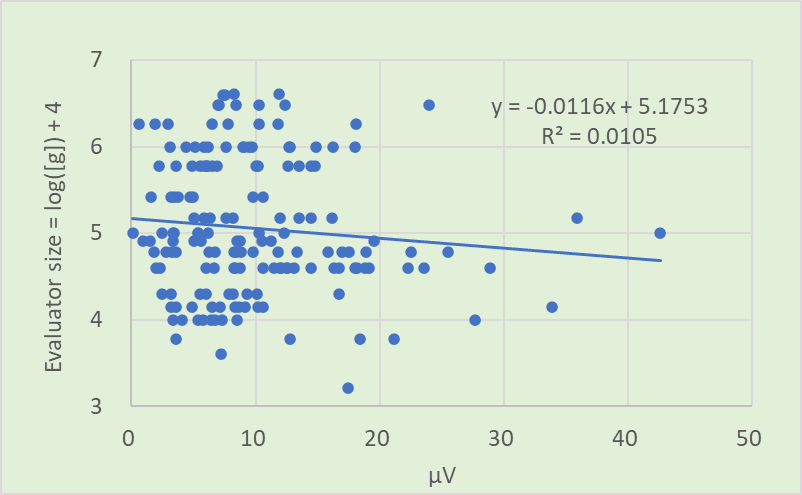 Figure S3-7. Threshold of minimal tactile sense in right toe and SCA in right sural nerve (n=163)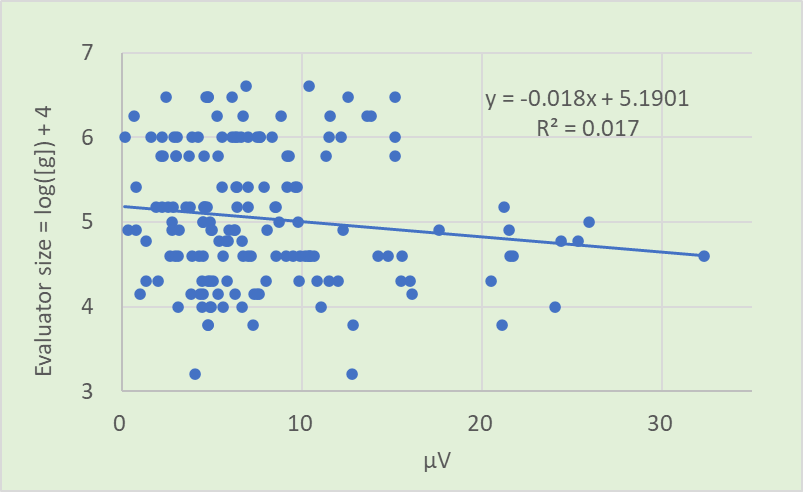 Figure S3-8. Threshold of minimal tactile sense in left toe and SCA in left sural nerve (n=163)Table S2-5 Beta coefficient and 95% confidence interval in multivariate analysis on the data of Figure S3-5Table S2-6 Beta coefficient and 95% confidence interval in multivariate analysis on the data of Figure S3-6Table S2-7 Beta coefficient and 95% confidence interval in multivariate analysis on the data of Figure S3-7Table S2-8 Beta coefficient and 95% confidence interval in multivariate analysis on the data of Figure S3-8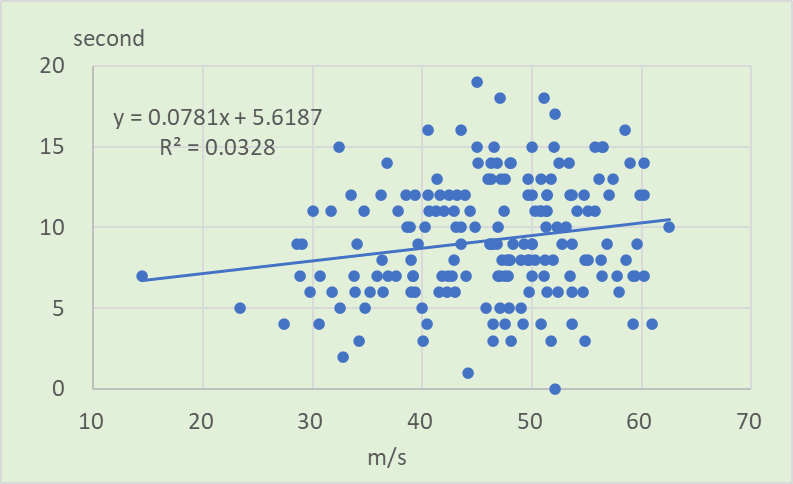 Figure S4-1. Threshold of vibration sense in right wrist and SCV in right median nerve (n=185)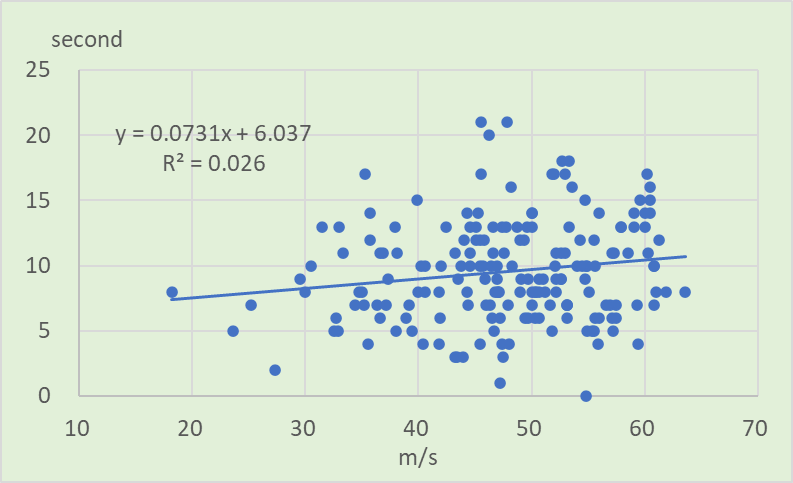 Figure S4-2. Threshold of vibration sense in left wrist and SCV in left median nerve (n=185)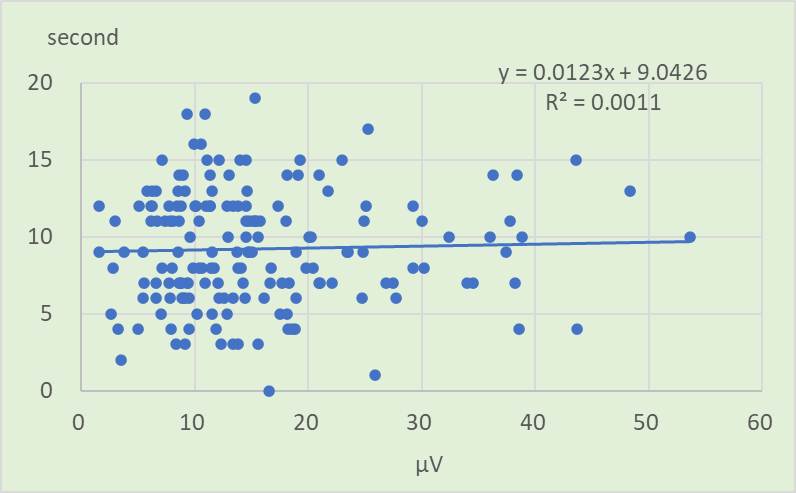 Figure S4-3. Threshold of vibration sense in right wrist and SCA in right median nerve (n=171)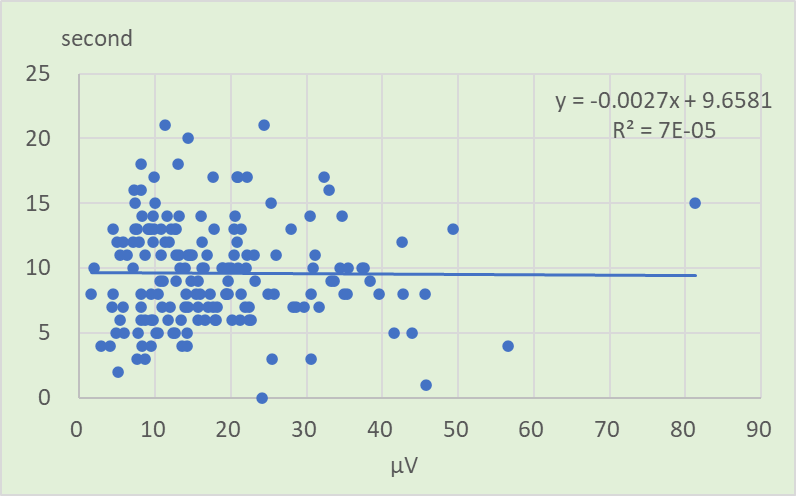 Figure S4-4. Threshold of vibration sense in left wrist and SCA in left median nerve (n=171)Table S3-1 Beta coefficient and 95% confidence interval in multivariate analysis on the data of Figure S4-1Table S3-2 Beta coefficient and 95% confidence interval in multivariate analysis on the data of Figure S4-2Table S3-3 Beta coefficient and 95% confidence interval in multivariate analysis on the data of Figure S4-3Table S3-4 Beta coefficient and 95% confidence interval in multivariate analysis on the data of Figure S4-4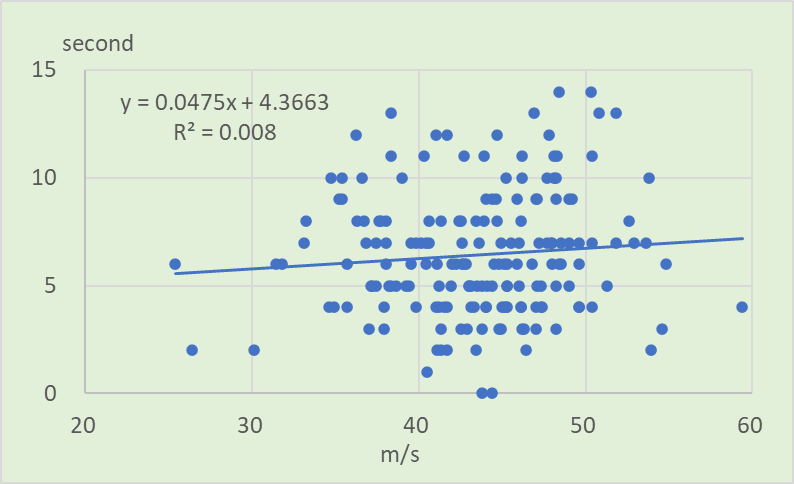 Figure S4-5. Threshold of vibration sense in right ankle and SCV in right sural nerve (n=179)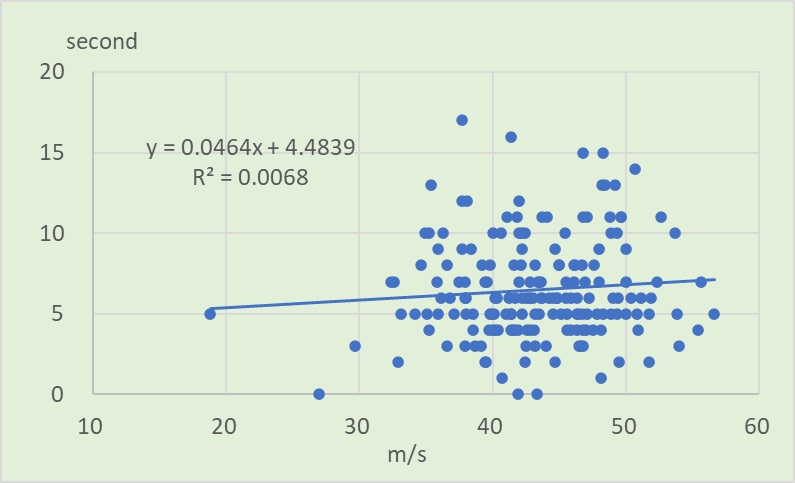 Figure S4-6. Threshold of vibration sense in left ankle and SCV in left sural nerve (n=180)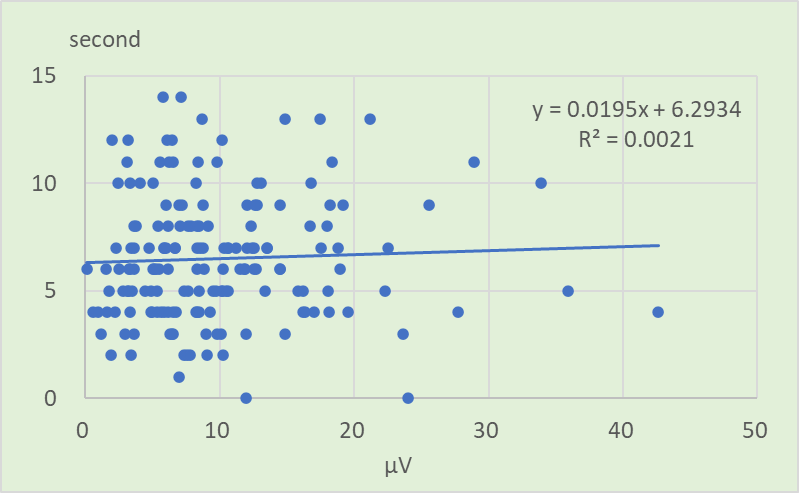 Figure S4-7. Threshold of vibration sense in right ankle and SCA in right sural nerve (n=167)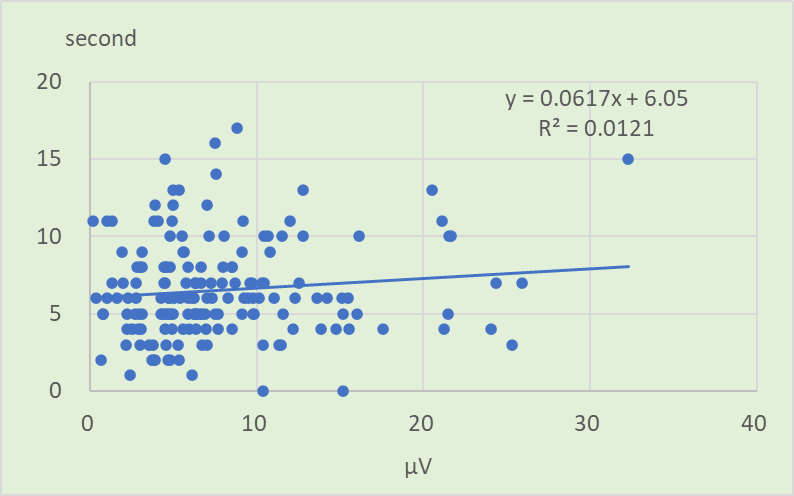 Figure S4-8. Threshold of vibration sense in left ankle and SCA in left sural nerve (n=167)Table S3-5 Beta coefficient and 95% confidence interval in multivariate analysis on the data of Figure S4-5Table S3-6 Beta coefficient and 95% confidence interval in multivariate analysis on the data of Figure S4-6Table S3-7 Beta coefficient and 95% confidence interval in multivariate analysis on the data of Figure S4-7Table S3-8 Beta coefficient and 95% confidence interval in multivariate analysis on the data of Figure S4-8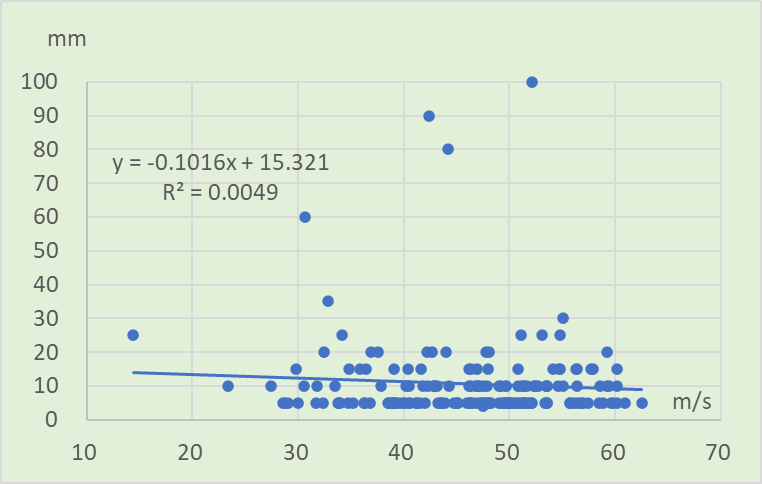 Figure S5-1. Threshold of upper position sense in right index finger and SCV in right median nerve (n=183)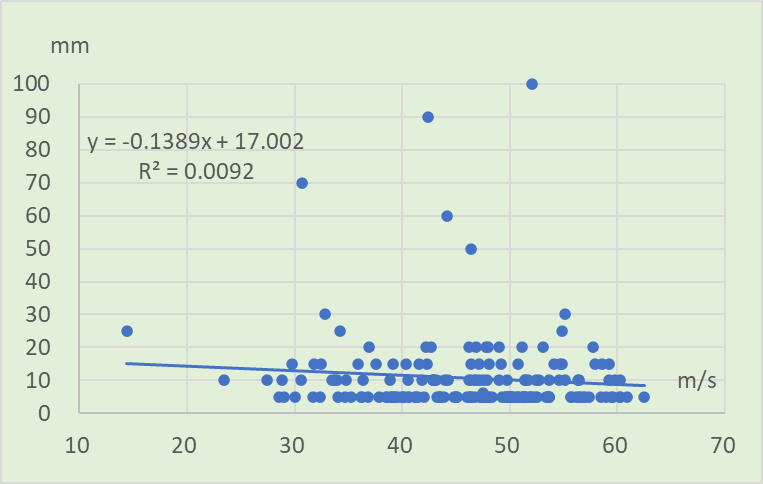 Figure S5-2. Threshold of lower position sense in left index finger and SCV in left median nerve (n=183)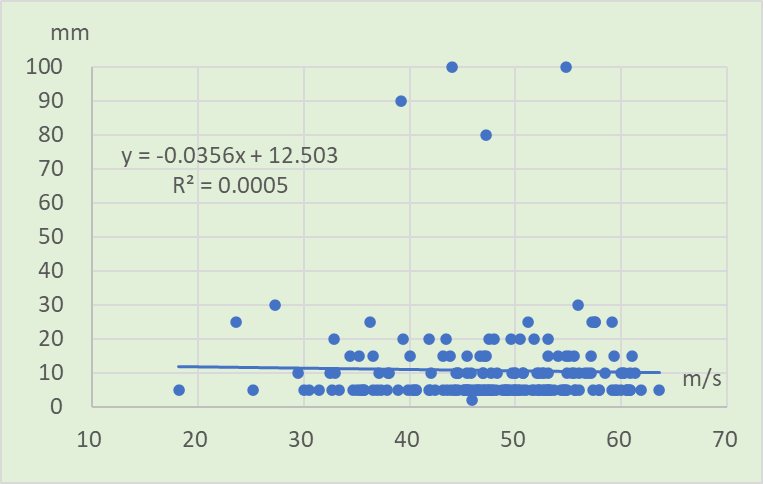 Figure S5-3. Threshold of upper position sense in left index finger and SCV in left median nerve (n=183)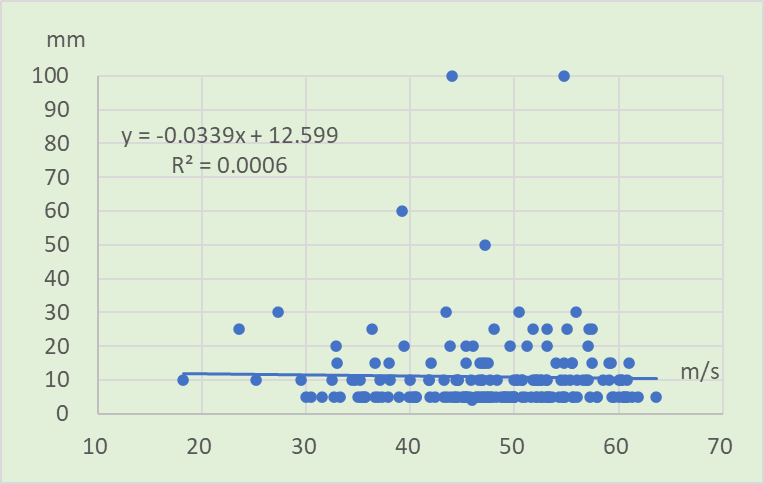 Figure S5-4. Threshold of lower position sense in left index finger and SCV in left median nerve (n=183)Table S4-1 Beta coefficient and 95% confidence interval in multivariate analysis on the data of Figure S5-1Table S4-2 Beta coefficient and 95% confidence interval in multivariate analysis on the data of Figure S5-2Table S4-3 Beta coefficient and 95% confidence interval in multivariate analysis on the data of Figure S5-3Table S4-4 Beta coefficient and 95% confidence interval in multivariate analysis on the data of Figure S5-4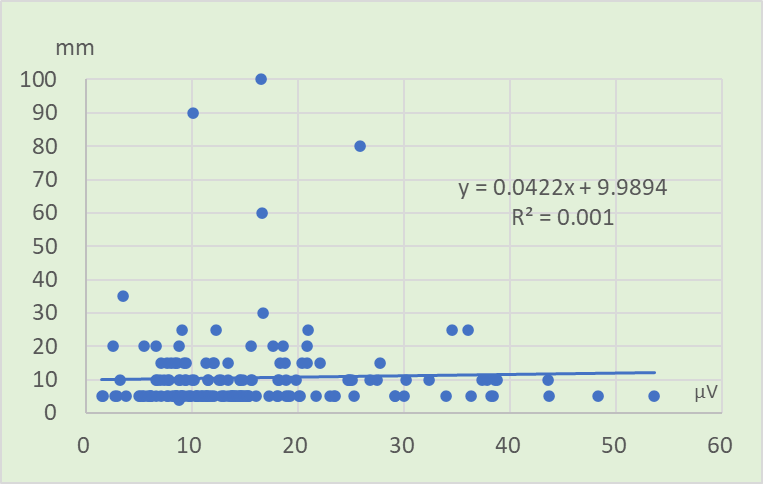 Figure S5-5. Threshold of upper position sense in right index finger and SCA in right median nerve (n=169)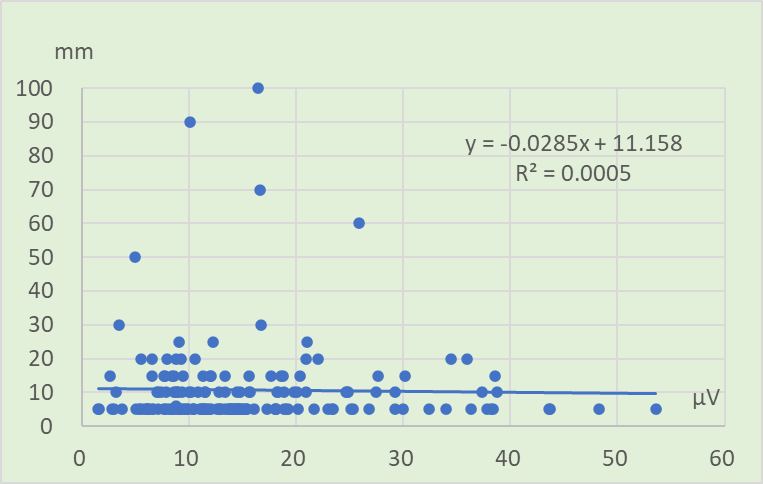 Figure S5-6. Threshold of lower position sense in right index finger and SCA in right median nerve (n=169)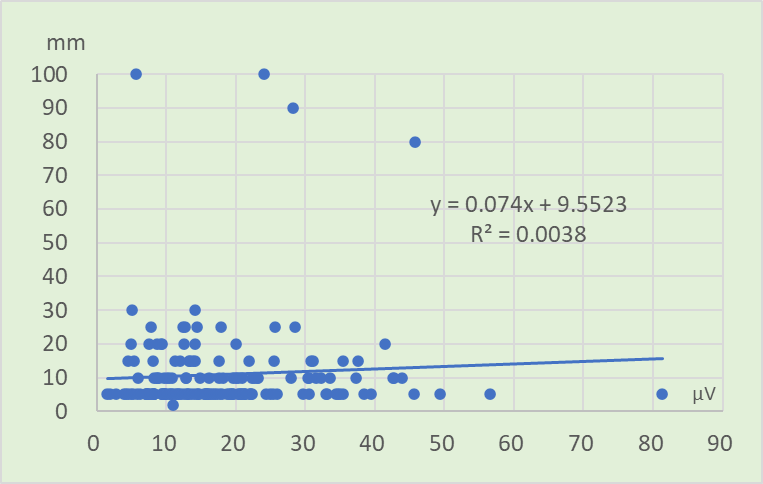 Figure S5-7. Threshold of upper position sense in left index finger and SCA in left median nerve (n=169)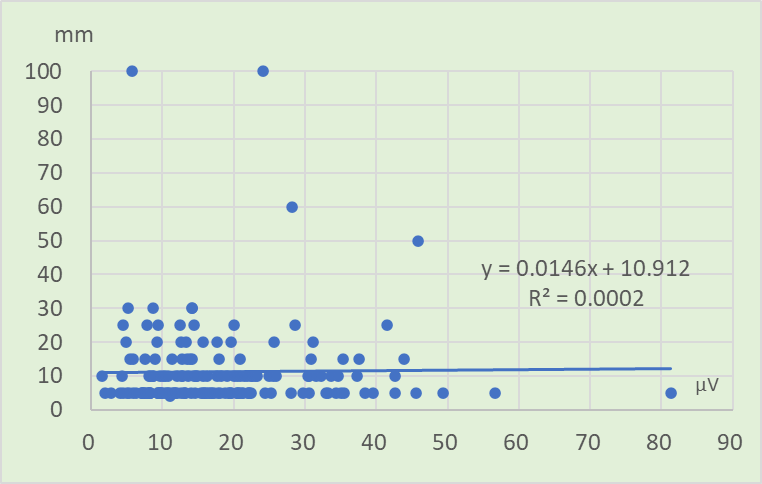 Figure S5-8. Threshold of lower position sense in left index finger and SCA in left median nerve (n=169)Table S4-5 Beta coefficient and 95% confidence interval in multivariate analysis on the data of Figure S5-5Table S4-6 Beta coefficient and 95% confidence interval in multivariate analysis on the data of Figure S5-6Table S4-7 Beta coefficient and 95% confidence interval in multivariate analysis on the data of Figure S5-7Table S4-8 Beta coefficient and 95% confidence interval in multivariate analysis on the data of Figure S5-8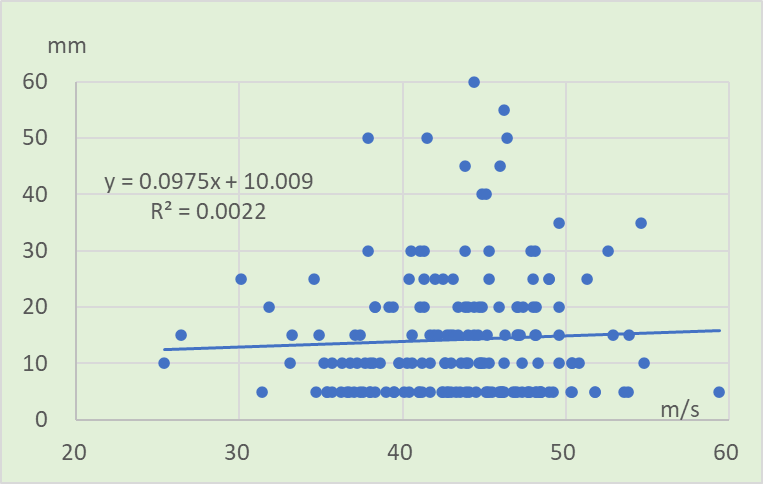 Figure S5-9. Threshold of upper position sense in right toe and SCV in right sural nerve (n=179)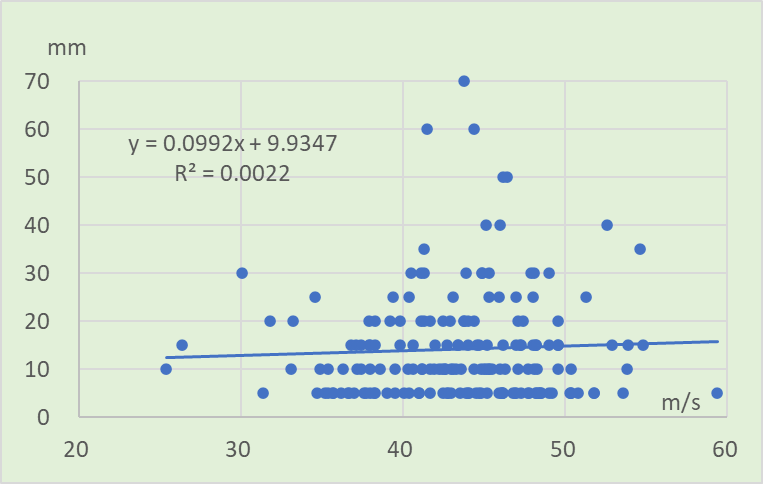 Figure S5-10. Threshold of lower position sense in right toe and SCV in right sural nerve (n=179)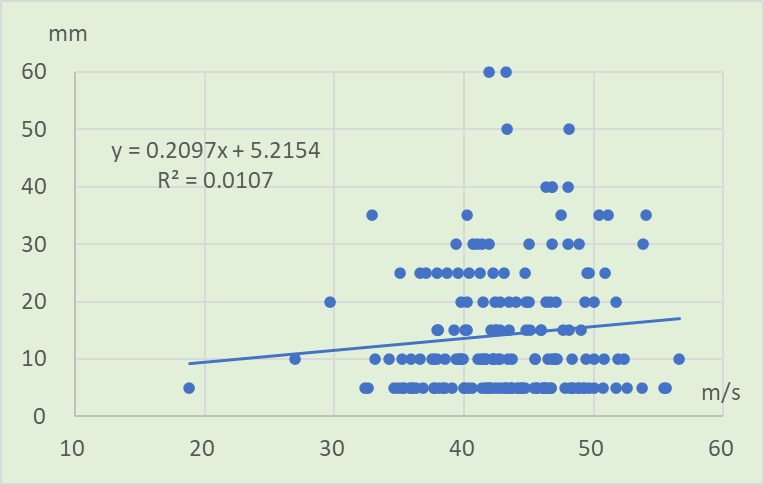 Figure S5-11. Threshold of upper position sense in left toe and SCV in left sural nerve (n=181)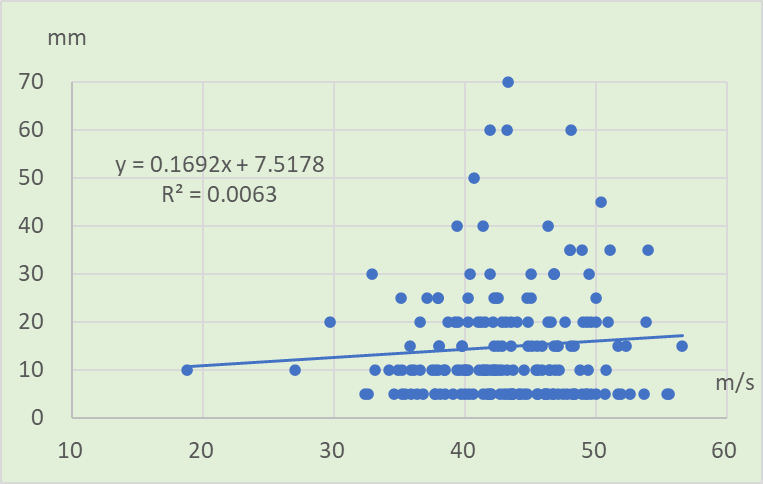 Figure S5-12. Threshold of lower position sense in left toe and SCV in left sural nerve (n=181)Table S4-9 Beta coefficient and 95% confidence interval in multivariate analysis on the data of Figure S5-9Table S4-10 Beta coefficient and 95% confidence interval in multivariate analysis on the data of Figure S5-10Table S4-11 Beta coefficient and 95% confidence interval in multivariate analysis on the data of Figure S5-11Table S4-12 Beta coefficient and 95% confidence interval in multivariate analysis on the data of Figure S5-12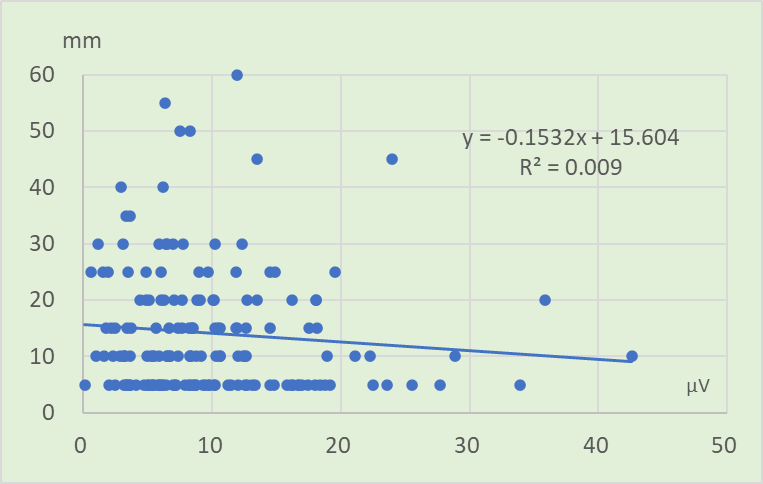 Figure S5-13. Threshold of upper position sense in right toe and SCA in right sural nerve (n=167)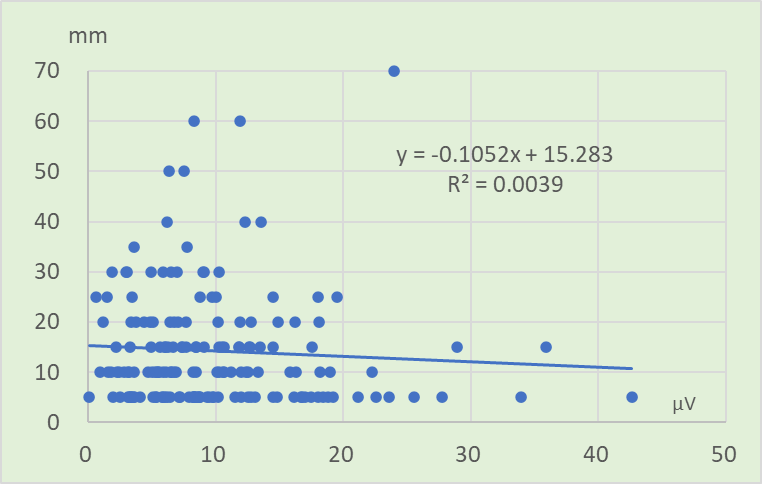 Figure S5-14. Threshold of lower position sense in right toe and SCA in right sural nerve (n=167)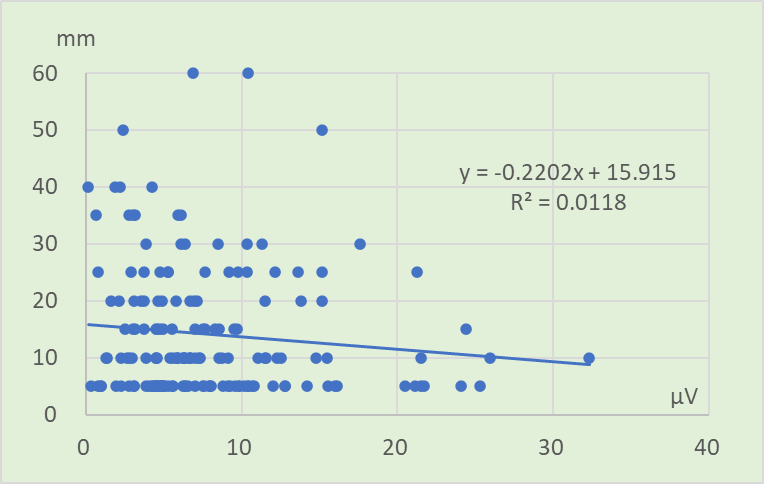 Figure S5-15. Threshold of upper position sense in left toe and SCA in left sural nerve (n=168)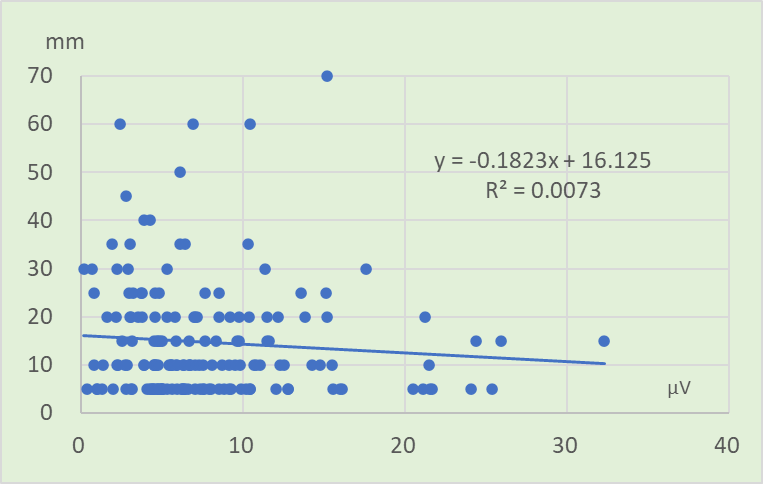 Figure S5-16. Threshold of lower position sense in left toe and SCA in left sural nerve (n=168)Table S4-13 Beta coefficient and 95% confidence interval in multivariate analysis on the data of Figure S5-13Table S4-14 Beta coefficient and 95% confidence interval in multivariate analysis on the data of Figure S5-14Table S4-15 Beta coefficient and 95% confidence interval in multivariate analysis on the data of Figure S5-15Table S4-16 Beta coefficient and 95% confidence interval in multivariate analysis on the data of Figure S5-16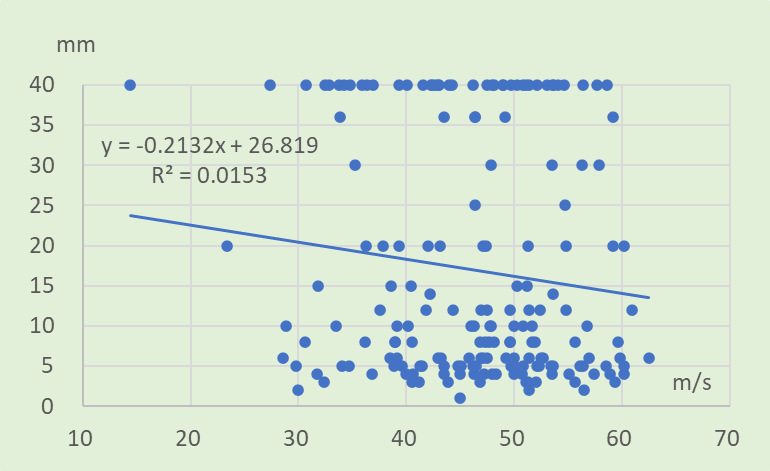 Figure S6-1. Threshold of two-point discrimination sense in right index finger and SCV in right median nerve (n=182)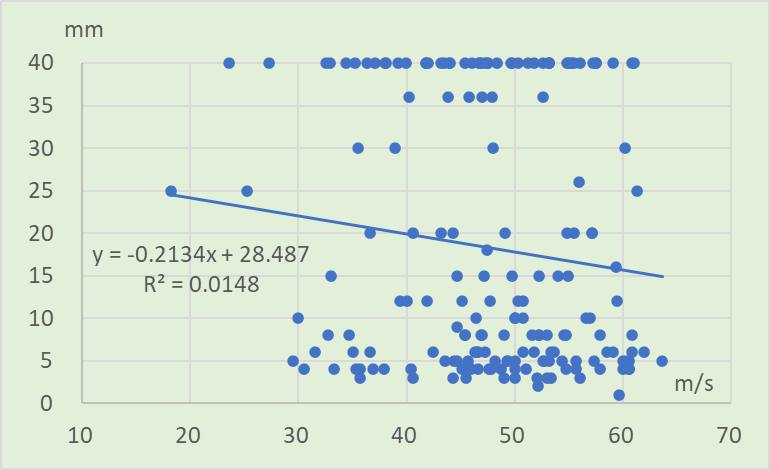 Figure S6-2. Threshold of two-point discrimination sense in left index finger and SCV in left median nerve (n=182)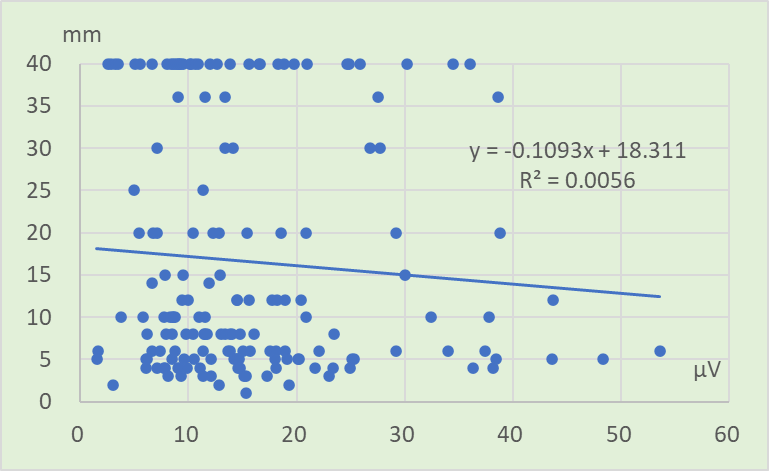 Figure S6-3. Threshold of two-point discrimination sense in right index finger and SCA in right median nerve (n=168)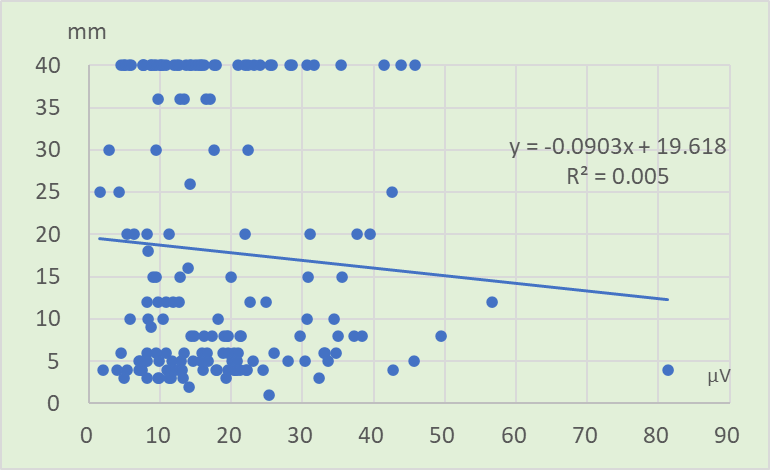 Figure S6-4. Threshold of two-point discrimination sense in left index finger and SCA in left median nerve (n=168)Table S5-1 Beta coefficient and 95% confidence interval in multivariate analysis on the data of Figure S6-1Table S5-2 Beta coefficient and 95% confidence interval in multivariate analysis on the data of Figure S6-2Table S5-3 Beta coefficient and 95% confidence interval in multivariate analysis on the data of Figure S6-3Table S5-4 Beta coefficient and 95% confidence interval in multivariate analysis on the data of Figure S6-4Lower lipChestIndex finger (R)Index finger (L)Great toe (R)Great toe (L)General (V)3.66±0.79 (n=14)4.92±0.60 (n=14)4.96±0.68 (n=14)4.98±0.72 (n=14)5.98±0.58 (n=14)5.89±0.57 (n=14)General + 4 Limbs (IV)3.60±0.84 (n=21)4.82±0.45 (n=21)4.92±0.61 (n=21)4.93±0.76 (n=21)5.70±0.71 (n=21)5.71±0.69 (n=21)4 Limbs (III)2.64±0.55 (n=120)4.17±0.48 (n=123)4.23±0.52 (n=122)4.20±0.58 (n=122)5.01±0.67 (n=122)5.03±0.68 (n=122)1-3 Limb(s) (II)2.08±0.23 (n=17)3.73±0.50 (n=18)3.67±0.47 (n=18)3.67±0.34 (n=18)4.20±0.41 (n=18)4.18±0.46 (n=18)None(I)2.23±0.39 (n=13)3.64±0.70 (n=13)3.71±0.39 (n=14)3.63±0.38 (n=14)4.50±0.54 (n=14)4.44±0.60 (n=14)Control2.03±0.22 (n=185)2.82±0.58 (n=189)3.12±0.38 (n=189)3.04±0.35 (n=189)3.78±0.35 (n=189)3.81±0.40 (n=189)ChestWrist (R)Wrist (L)Ankle (R)Ankle (L)General (V)7.21±3.23 (n=14)6.92±4.10 (n=14)6.92±3.75 (n=14)4.78±2.39 (n=14)4.57±2.17 (n=14)General + 4 Limbs (IV)7.86±3.05 (n=22)6.54±3.06 (n=22)6.86±3.32 (n=22)4.13±2.53 (n=22)4.18±2.55 (n=22)4 Limbs (III)9.87±3.04 (n=128)9.42±3.47 (n=128)9.76±3.83 (n=128)6.62±2.68 (n=128)6.73±3.15 (n=128)1-3 Limb(s) (II)11.3±2.25 (n=18)11.3±2.95 (n=18)11.7±2.96 (n=18)8.44±2.87 (n=18)8.27±2.78 (n=18)None(I)12±2.80 (n=14)12.1±3.84 (n=14)12.3±4.37 (n=14)8.42±3.45 (n=14)8.71±3.87 (n=14)Control14.8±2.87 (n=196)16.8±3.08 (n=196)17.2±2.86 (n=196)13.7±3.55 (n=196)13.8±3.66 (n=196)Index finger (R Upper)Index finger (R Lower)Index finger (L Upper)Index finger (L Lower)General (V)22.8±21.3 (n=14)22.1±23.2 (n=14)26.0±26.3 (n=14)23.2±21.3 (n=14)General + 4 Limbs (IV)22.5±28.1 (n=22)22.9±27.3 (n=22)23.6±29.2 (n=22)23.4±26.7 (n=22)4 Limbs (III)8.56±5.51 (n=128)8.61±5.31 (n=128)8.30±5.19 (n=128)8.96±5.88 (n=128)1-3 Limb(s) (II)5.55±1.61 (n=18)5.55±1.61 (n=18)5.55±1.61 (n=18)5.83±1.91 (n=18)None(I)6.42±2.34 (n=15)5.71±1.81 (n=15)6.42±2.34 (n=15)6.07±2.12 (n=15)Control5±0 (n=197)5.11±0.75 (n=197)5±0 (n=197)5±0 (n=197)Great toe (R Upper)Great toe (R Lower)Great toe (L Upper)Great toe (L Lower)General (V)27.8±16.4 (n=14)26.7±17.9 (n=14)29.6±17.4 (n=14)27.5±17.4 (n=14)General + 4 Limbs (IV)23.8±15.1 (n=22)24.0±17.4 (n=22)25.9±15.6 (n=22)26.1±18.7 (n=22)4 Limbs (III)13.2±10.0 (n=128)13.1±9.61 (n=128)12.6±9.21 (n=128)13.5±9.96 (n=128)1-3 Limb(s) (II)7.5±4.28 (n=18)8.88±6.31 (n=18)7.22±3.07 (n=18)7.5±3.09 (n=18)None(I)8.66±7.89 (n=15)9±6.03 (n=15)8±7.74 (n=15)8.33±5.87 (n=15)Control5.15±1.06 (n=197)5.03±0.43 (n=197)5.07±0.61 (n=197)5.03±0.43 (n=197)Lower lipIndex finger (R)Index finger (L)General (V)31.3±12.8 (n=14)35.8±9.16 (n=14)36.7±8.06 (n=14)General + 4 Limbs (IV)17.6±13.3 (n=22)28.2±13.7 (n=22)29.9±12.8 (n=22)4 Limbs (III)9.29±10.1 (n=128)15.4±13.7 (n=128)16.4±14.5 (n=128)1-3 Limb(s) (II)4.94±3.84 (n=18)7.5±5.45 (n=18)8.61±8.38 (n=18)None(I)3.78±1.36 (n=15)4.78±1.88 (n=15)6.42±5.72 (n=15)Control2.11±0.98 (n=197)2.82±1.20 (n=197)3.04±1.55 (n=197)Right otolateralRight nasalLeft otolateralLeft nasalGeneral (V)72.5±20.5 (n=12)51.7±14.4 (n=12)72.9±16.0 (n=12)56.1±11.1 (n=12)General + 4 Limbs (IV)73.8±13.7 (n=20)51.7±10.1 (n=20)70.5±13.2 (n=20)53.3±10.5 (n=20)4 Limbs (III)82.8±8.69 (n=119)57.4±9.33 (n=118)80.3±10.2 (n=119)59.0±7.62 (n=119)1-3 Limb(s) (II)85.2±7.88 (n=18)59.8±8.05 (n=18)81.4±9.28 (n=17)59.2±6.58 (n=17)None(I)85.3±9.63 (n=14)59.1±9.02 (n=14)81.3±10.8 (n=13)61.3±6.89 (n=13)Right earLeft earGeneral (V)33.9±12.6 (n=14)41.7±14.9 (n=14)General + 4 Limbs (IV)46.2±26.2 (n=22)45.6±26.7 (n=22)4 Limbs (III)30.8±15.8 (n=128)31.3±18.1 (n=128)1-3 Limb(s) (II)20.5±10.8 (n=18)21.7±11.0 (n=18)None(I)25.7±12.6 (n=15)27.4±14.9 (n=15)β Coefficient95% Conf. Intervalp-valueVelocity0.0021(-0.009 to 0.013)0.720Age0.0189(0.010 to 0.027)0.000Sex-0.1919(-0.377 to -0.006)0.043Complications0.2065(0.002 to 0.410)0.047β Coefficient95% Conf. Intervalp-valueVelocity0.0035(-0.009 to 0.015)0.584Age0.0198(0.010 to 0.029)0.000Sex-0.2025(-0.399 to -0.005)0.044Complications0.2655(0.041 to 0.489)0.021β Coefficient95% Conf. Intervalp-valueAmplitude0.0027(-0.007 to 0.012)0.609Age0.0204(0.010 to 0.030)0.000Sex-0.1537(-0.349 to 0.041)0.123Complications0.2265(0.029 to 0.423)0.025β Coefficient95% Conf. Intervalp-valueAmplitude0.0005(-0.009 to 0.010)0.991Age0.2104(0.010 to 0.031)0.000Sex-0.1615(-0.376 to 0.053)0.140Complications0.2593(0.046 to 0.471)0.017β Coefficient95% Conf. Intervalp-valueVelocity-0.0040（-0.024 to 0.016)0.710Age0.0215(0.010 to 0.032)0.000Sex-0.2465(-0.476 to -0.016)0.036Complications0.2844(0.046 to 0.522)0.019β Coefficient95% Conf. Intervalp-valueVelocity-0.0005（-0.021 to 0.020)0.961Age0.0197(0.008 to 0.030)0.001Sex-0.2551(-0.490 to -0.019)0.034Complications0.3490(0.108 to 0.589)0.005β Coefficient95% Conf. Intervalp-valueAmplitude0.0033（-0.014 to 0.021)0.721Age0.0232(0.010 to 0.035)0.000Sex-0.2057(-0.446 to -0.035)0.094Complications0.3203(0.076 to 0.563)0.010β Coefficient95% Conf. Intervalp-valueAmplitude-0.0047（-0.026 to 0.016)0.667Age0.0193(0.006 to 0.031)0.003Sex-0.2524(-0.495 to -0.009)0.042Complications0.3725(0.127 to 0.617)0.003β Coefficient95% Conf. Intervalp-valueVelocity0.0335（-0.033 to 0.100)0.327Age-0.0724(-0.124 to -0.020)0.007Sex0.8622(-0.221 to 1.945)0.118Complications-0.7628(-1.944 to 0.419)0.205β Coefficient95% Conf. Intervalp-valueVelocity0.0275(-0.044 to 0.099)0.455Age-0.0936(-0.149 to -0.037)0.001Sex0.8160(-0.326 to 1.958)0.160Complications-0.4842(-1.772 to 0.804)0.459β Coefficient95% Conf. Intervalp-valueAmplitude-0.0175（-0.079 to  0.044)0.575Age-0.0709(-0.128 to -0.012)0.017Sex1.0360(-0.121 to 2.193)0.079Complications-1.2193(-2.389 to -0.049)0.041β Coefficient95% Conf. Intervalp-valueAmplitude-0.0363(-0.092 to 0.020)0.206Age-0.1023(-0.165 to -0.039)0.002Sex0.7654(-0.499 to 2.029)0.234Complications-0.9630(-2.215 to 0.289)0.131β Coefficient95% Conf. Intervalp-valueVelocity0.0257(-0.051 to 0.102)0.512Age-0.0949(-0.135 to -0.054)0.000Sex1.0058(0.164 to 1.847)0.019Complications-0.6904(-1.555 to 0.174)0.117β Coefficient95% Conf. Intervalp-valueVelocity0.0355(-0.044 to 0.115)0.383Age-0.1191(-0.162 to -0.075)0.000Sex0.9899(0.077 to 1.902)0.034Complications-0.4675(-1.394 to 0.459)0.321β Coefficient95% Conf. Intervalp-valueAmplitude-0.0304(-0.096 to 0.036)0.368Age-0.0965(-0.142 to -0.050)0.000Sex1.0818(0.197 to 1.966)0.017Complications-0.8948(-1.788 to -0.000)0.050β Coefficient95% Conf. Intervalp-valueAmplitude-0.0002(-0.086 to 0.085)0.996Age-0.1129(-0.162 to -0.062)0.000Sex1.0901(0.135 to 2.045)0.026Complications-0.6522(-1.612 to 0.307)0.182β Coefficient95% Conf. Intervalp-valueVelocity0.0557（-0.174 to  0.285)0.663Age0.2141(0.035 to 0.393)0.019Sex-4.6799(-8.392 to -0.967)0.014Complications2.8550(-1.216 to 6.926)0.168β Coefficient95% Conf. Intervalp-valueVelocity0.0102(-0.217 to 0.237)0.929Age0.2408(0.063 to 0.417)0.008Sex-5.4755(-9.148 to -1.802)0.004Complications1.8874(-2.140 to 5.915)0.356β Coefficient95% Conf. Intervalp-valueVelocity0.1464(-0.107 to 0.400)0.258Age0.2706(0.073 to 0.467)0.007Sex-5.5235(-9.543 to -1.503)0.007Complications3.2714(-1.284 to 7.827)0.158β Coefficient95% Conf. Intervalp-valueVelocity0.1387(-0.087 to 0.364)0.227Age0.2645(0.089 to 0.439)0.003Sex-5.5939(-9.163 to -2.024)0.002Complications2.9815(-1.064 to 7.027)0.148β Coefficient95% Conf. Intervalp-valueAmplitude0.1260（-0.087 to 0.339)0.245Age0.2523(0.050 to 0.454)0.015Sex-4.2737(-8.298 to -0.249)0.038Complications3.1907(-0.883 to 7.264)0.124β Coefficient95% Conf. Intervalp-valueAmplitude0.0312(-0.180 to 0.242)0.772Age0.2578(0.056 to 0.458)0.012Sex-5.4688(-9.465 to -1.472)0.008Complications2.2571(-1.788 to 6.302)0.272β Coefficient95% Conf. Intervalp-valueAmplitude0.1572(-0.043 to 0.357)0.123Age0.3215(0.096 to 0.546)0.005Sex-4.4471(-8.948 to 0.053)0.053Complications3.1740(-1.291 to 7.639)0.162β Coefficient95% Conf. Intervalp-valueAmplitude0.0752(-0.102 to 0.253)0.406Age0.2931(0.093 to 0.492)0.004Sex-5.2218(-9.223 to -1.220)0.011Complications2.7828(-1.187 to 6.753)0.168β Coefficient95% Conf. Intervalp-valueAmplitude0.1461（-0.163 to  0.455)0.353Age0.3008(0.137 to 0.464)0.000Sex-3.2965(-6.677 to 0.084)0.056Complications1.3931(-2.081 to 4.868)0.430β Coefficient95% Conf. Intervalp-valueAmplitude0.0910(-0.229 to 0.411)0.577Age0.2179(0.048 to 0.387)0.012Sex-4.2582(-7.761 to -0.755)0.017Complications1.0185(-2.582 to 4.619)0.577β Coefficient95% Conf. Intervalp-valueAmplitude0.1873(-0.109 to 0.484)0.215Age0.3033(0.141 to 0.464)0.000Sex-4.8254(-8.204 to -1.446)0.005Complications1.4106(-2.034 to 4.856)0.420β Coefficient95% Conf. Intervalp-valueAmplitude0.1254(-0.192 to 0.443)0.438Age0.2702(0.097 to -0.442)0.002Sex-5.1382(-8.752 to -1.523)0.006Complications1.0776(-2.607 to 4.762)0.565β Coefficient95% Conf. Intervalp-valueAmplitude-0.0641（-330 to  0.201)0.635Age0.2310(0.045 to 0.416)0.015Sex-3.4005(-6.939 to 0.137)0.060Complications0.9923(-2.584 to 4.569)0.585β Coefficient95% Conf. Intervalp-valueAmplitude-0.4650(-0.325 to 0.232)0.743Age0.2063(0.012 to -0.400)0.038Sex-4.4357(-8.149 to -0.721)0.020Complications0.7919(-2.962 to 4.546)0.678β Coefficient95% Conf. Intervalp-valueAmplitude-0.1236(-0.446 to 0.199)0.451Age0.2607(0.074 to 0.447)0.006Sex-5.0349(-8.602 to -1.467)0.006Complications0.9088(-2.692 to 4.510)0.619β Coefficient95% Conf. Intervalp-valueAmplitude-0.1205(-0.465 to 0.224)0.491Age0.2156(-0.016 to -0.414)0.034Sex-5.2980(-9.106 to -1.488)0.007Complications0.7509(-3.094 to 4.595)0.586β Coefficient95% Conf. Intervalp-valueAmplitude-0.0279（-0.262 to 0.236)0.835Age0.4754(0.270 to 0.680)0.000Sex-3.5775(-7.822 to 0.667)0.098Complications1.1543(-3.495 to 5.803)0.625β Coefficient95% Conf. Intervalp-valueAmplitude-0.0264(-0.302 to 0.249)0.850Age0.4828(0.266 to 0.698)0.000Sex-4.3877(-8.769 to -0.006)0.050Complications0.8757(-4.072 to 5.823)0.727β Coefficient95% Conf. Intervalp-valueAmplitude0.0083（-0.226 to  0.243)0.944Age0.4341(0.208 to 0.659)0.000Sex-3.7259(-8.179 to 0.727)0.100Complications1.0941(-3.399 to 5.588)0.631β Coefficient95% Conf. Intervalp-valueAmplitude-0.0024(-0.214 to 0.209)0.983Age0.4435(0.202 to 0.684)0.000Sex-4.7731(-9.553 to 0.007)0.050Complications1.0460(-3.679 to 5.771)0.663